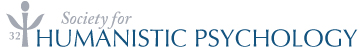 AND NAROPA UNIVERSITY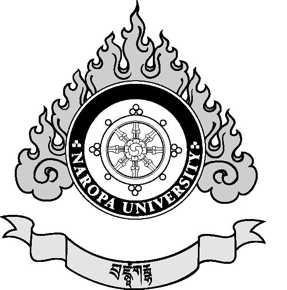 Liberation through Wisdom and Love:Humanistic Psychology, Social Justice, and Contemplative Practice11th Annual Conference for the Society for Humanistic PsychologyNaropa University, Boulder CO  March 22-25, 2018Sunday March 25, 2018 SHP Presenters and Presentations 7:30-7:50 Meditation with Ian WickramasekeraSunday 8:00-9:00 (9235)Holosynthesis: A Powerful New Model for Transforming Fear into Freedom and FulfillmentTodd Pressman, Ph.D. is a clinical psychologist, author and international presenter. A graduatefrom the University of Pennsylvania and Saybrook Institute, he has won an award for his workon Transpersonal Breathwork and "A Course in Miracles". His books "Radical Joy: AwakeningYour Potential For True Fulfillment" and "The Bicycle Repair Shop: A True Story Of RecoveryFrom Multiple Personality Disorder" have also received high acclaim. He has integrated a wide-ranging background--including grooming by a father whose teachers were taught by Freud, aninternship under Stanislav Grof, training with a Zen master, a Jain family, a Zoroastrian highpriest and a Sri Lankan rewalker-- into a new model for psychospiritual development called"Holosynthesis". His aim is to "release the statue from the stone" (Michelangelo), the authenticSelf from the overlays of imposed identity, into the discovery of freedom, joy and fulfillment.With the introduction of Eastern psychologies (especially Mindfulness) and the proliferation ofevidence-based research in Western psychology, we are being given a new opportunity todiscover what works best in each. Still, we need a comprehensive model that integrates thetwo for the most effective approach possible. “Holosynthesis” provides this integration. It'saim is not only to transform emotional pain but also, in doing so, to open a path to deepfulfillment. Built on the understanding that fear (anxiety) is at the root of all suffering and isthe ultimate obstacle to Liberation, it pinpoints the exact mechanisms by which fear takes rootand alters our perception, creating a world of distorted and painful experience. It lays out anentirely new understanding of the origin of anxiety, describing the “core fear” (ourfirst exposure to threat and our anxious interpretation of it) and the “chief defense” (our primaryway of protecting ourselves from the core fear). This reveals remarkable and fresh insight intohow we build a personality, based on these two dynamics, in a way that locks in our suffering.New techniques have been developed for dismantling the chief defense and resolving the corefear according to this model, opening the way to profound, often life-changing release and thediscovery of high purpose and fulfillment. Clinical experience and a research project in process are demonstrating its efficacy. Participants will undergo the actual techniques beingpresented, making for a rich and highly experiential presentation. Come prepared for anexciting adventure into the deepest regions of the unconscious, where the hidden fears at thesource of our difficulties live, making them available for rapid and lasting transformation.Sunday 8:00-9:00 (9240)Existential Health Psychology: What it Promises (and what it does not promise)Patrick Whitehead, PhD. is assistant professor of psychology at Albany State University. He is the author of Psychologizing: A personal, practice-based approach to psychology (Rowman & LittleField: 2016), and Expanding the category "human": Posthumanism, nonhumanism, and humanisticpsychology (Lexington Books: 2017). He has published in The Humanistic Psychologist, TheJournal of Phenomenological Psychology, and the Indo-Pacific Journal of Phenomenology (among others). This presentation builds on an invited symposium presentation for the American Congress ofRehabilitation Medicine. The field of rehabilitation medicine is keen on the insights of anexistential approach to patient-care, a quality that can be extended to medicine at large. KurtGoldstein, supplier of the term "self-actualization," and his philosophy of organism provides thefoundation for an existential health psychology. Existential health psychology, oncedifferentiated from the practice of medicine (which focuses on the body's biology and nervoussystem), focuses on the person and her relationship to the world. Described by analogy to themany crises of growth in Erik Erikson's existential developmental psychology, existential healthpsychology is directed at the facilitation of a person adapting to her new world (post-injury) orthe possibility of a new world. Rehabilitation strategies can be suggested by specialists, butthe patient must choose to participate. Surgeons, nutritionists, cardiologists, and other internalmedicine providers play an important part in treating the body of a person However, withchronic, life-style related diseases (such as type-II diabetes, obesity, many cancers, and cardiacdisease), if the medical treatment is not followed by a change in one’s lifestyle, the problemspersist. In these examples, the body is treated, but the person is not. Existential healthpsychology focuses not on the disease a person has, but the person prior to her disease.Sunday 8:00-9:00 (9246)Living in Front: Finding Your Archetype for a Spacious MindAnnabelle Nelson PhD in psychology, professor, author, researcher, dynamic speaker, Nelson isnow a professor at Fielding Graduate University, formerly at Prescott College. She's traveledthe world giving presentations and visiting sacred sites in Japan, India, U.K, Cuba and Mexico.She's taught preschool, elementary school, undergraduate and graduate levels and createddynamic storytelling curriculum. Her yoga and Zen meditation practice has been wedded withher expertise in consciousness studies, expressed in publications including Archetypalimagery and the spirit self: techniques for coaches and therapists, 2014, published by JessicaKingsley Publishers, and the article The spacious mind: using archetypes for transformationtowards wisdom, 2007, in The Humanistic Psychologist. Her commitment to child advocacyhas led her to create a nonprofit, the WHEEL Council (Wholistic, Health, Education andEmpowerment for Life), and she publishes research on storytelling and health education, as inStorytelling for empowerment for Latino teens: Increasing HIV Prevention Knowledge andAttitudes (2015) in the Journal of Adolescent Research.For leaders, coaches, counselors, parents, family members, humans.Learn tools to be more effective in all settings.Experience a profound change in your consciousness.-Visualize a recent emotional trigger in the mind-body.-Find and claim the archetype you’ve been living in front of.-Visualize the archetype and use its characteristic to transform the inner world to clearemotional reactive patterns and create mental space.The transformed mind becomes softer, warmer, kinder, and more joyful. The spacious mindgives the spiritual self voice. The sense of interconnections allows paradox, solves problemsand nests your actions in your values.Sunday 9:00-9:50 Yoga in the yoga room 9176 with Shawn RybeckiSunday 9:00-10:00 (9235)Finding Inspiration Again: Enriching Therapy with Buddhist PsychologyKaren Kissel Wegela, Ph.D., has been a professor at Naropa University since 1980 where sheteaches in the Contemplative Psychotherapy and Buddhist Psychology program. As a licensedpsychologist, she maintains a small private practice. Her most recent book is ContemplativePsychotherapy Essentials: Enriching Your Practice with Buddhist Psychology (W. W. Norton).In the midst of the many demands we face as therapists, it can be helpful, and sometimes abig relief, to tap back into what originally inspired us to become therapists. In Buddhistthought there is the idea of “bodhichitta,” the awakened heart. This innate sympathetickindness toward both ourselves and others is often what drew us to become healers, and yet itis easy for us to lose track of it, especially with challenging clients. In this largely experiential workshop, we will draw on a number of traditional and nontraditional practices to find our way back home to our hearts. Participants will also have the opportunity to make use of the exercise, “Through the Empty Mirror,” to explore one relationship in their clinical work --or personal lives-- in which it feels especially difficult to stay present and connected.Sunday 9:00-10:00 (9240)Concepts of Happiness in Psychological TheoryConstance A. Kellogg, PhD is a recent graduate of The Pacifica Graduate Institute. Herinternships worked with patients of all ages through BHC Alhambra Hospital in Alhambra, CA.Her interests is in the impact of psychological states of mind on the current patient diagnosis.Dr. Kellogg has participated in several conference presentations and continues to write.This presentation will focus on the concept of happiness from the perspectives of PositivePsychology and Transpersonal Psychology using the work of Paul TP Wong, Lilian Wong, andLouis Hoffman, among others. The aspects of faith, hope, and spirituality in connection to thepursuit of happiness allows for a complete kind of happiness (Watts, 1940). This kind ofhappiness persists through joy and sorrow. True happiness has a spiritual undertone resultingfrom the positive and whole-hearted acceptance of the many facets of life. True happinesscomes when a person’s inner being and inner soul is in connection to their higher power.Happiness according to Transpersonal Psychological Theory and Positive Psychology positsthat finding meaning in life, experiencing contentment, inner peace, and harmony, brings abouta positive state of mind and a spiritual attunement that is independent of circumstances(Clements et al., 2016). This concept of happiness can endure suffering hardships andproblems. This presentation of happiness will integrate Louis Hoffman’s work around TranspersonalPsychology and its focus on spirituality relating to the human experience as well as Paul TPWong’s work around Positive Psychology and mature happiness. Along with this research, thispresentation will include the conceptualization of happiness based on Eastern Traditions togive a well-rounded view of how the human mind is the main source of fulfillment andhappiness in life. An experiential activity around what happiness means and obtaininghappiness will demonstrate to the class the ideas of mindfulness and compassion towardsself and others. Even in difficult times, happiness can be found through taking in the good andengaging life’s challenges with positive states of mind, strength, calm, love and gladness(Hanson, 2013). Happiness is not the absence of difficulty in life, it is the way a personchooses to manage their circumstances and changing yourself to overcome the barrierspreventing happiness.Sunday 9:00-10:00 (9246)MBExist: Mindfulness Based Existential Integrative TherapyDr Mansilla is the founder and director of the Relational Path Institute. An internationalorganization, based in the United Kingdom, that provides training in Existential HumanisticIntegrative Couple Therapy, and Mindfulness Based Existential Integrative Therapy approachesto Therapists around the world. Dr Mansilla graduated from Saybrook University where she received the dissertation withdistinction award, and the Rollo May scholarship award for her research on the cross-culturaltraining of therapist in the Existential Humanistic Integrative approach to Couple Therapy, thatshe developed, and later named HEART: Humanistic Existential Approach to RelationshipTherapy. Furthermore, Dr. Mansilla's passion for Existential Humanistic Psychology,Mindfulness and Culture, brought her to develop a revised version of the Mindfulness BasedStress Reduction MBSR, and Mindfulness Based Cognitive Therapy MBCT groups. In thisrevision she proposed MBExist, an Existential Integrative approach to the widely researchedMBSR and MBCT groups. This presentation aims to engage participants in the experience of Mindfulness Based StressReduction (MBSR) principles and their roots in Existential Humanistic Psychology. Throughbrief theoretical explanations and deep guided experiences, participants will have a taste ofthe modified version of the 8 week-mindfulness groups, intended for stress reduction andexpansive living. Developed by Jon Kabat Zinn (1990, 2013), MBSR groups have beenresearched over the past 27 years. These groups have demonstrated high effectiveness in lifequality improvement of patients diagnosed with chronic illness (Grossman, Niemann, &Schmidt, 2004). Following the development of MBSR groups, a mental health revision of thesegroups was proposed by Sendel Segal, John Teasdale and Mark Williams, (2012). In thisrevision they demonstrated the effectiveness of the Cognitive Behavioral approach toMindfulness groups for the treatment of clinical depression and anxiety disorders (Hofmann,Sawyer, & Wit, 2010). Furthermore, Mindfulness Based Existential Integrative Therapy(MBExist) is a further proposed revision to MBSR and MBCT groups, were the theory ofMindfulness and Cognitive Behavioral therapy is integrated within concepts rooted inExistential Humanistic Psychology. In this presentation, participants will be introduced to thetheory and practice of MBExist groups. Thus, demonstrating how a more in depth experienceof MBSR and MBCT groups can be achieved when discussing principles such as the freedomand limitations of being human (May,1981) and the experience of awe (Schneider 2004, 2009,2017). Finally, this presentation will invite participants into questioning the possibility of furtherintegration of Humanistic principles of psychology, while bringing awareness to the crosscultural application of MBExist groups (Kirmayer, 2015).Sunday 9:00-10:00 (9248)The Sanity of Addiction: A Perspective Borne of Wisdom and CompassionLauren A. Ciovacco, MA, operates his private practice, Open Source Counseling, in Boulder,Colorado. His approach to addictions counseling, which focuses on the inherent wisdom,sanity, and autonomy of individuals, draws from his study of contemplative psychotherapy andBuddhist psychology at Naropa University. As co-founder and board member of The NowakSociety, a 501(c)(3) nonprofit organization, he works to educate and empower communitymembers by redefining the current conceptualization of mental health care through consent-based, anti-oppressive peer-support models.In 2016, the Surgeon General released a comprehensive report on addiction in America. Thereport authoritatively stated the process of addiction is a disease rather than a moral failing.While this represents a tremendous step forward in de-stigmatizing addiction, it continues anarrative based in a false dichotomy and over-simplifies a complex human experience. Whilethese two dominant perspectives of addiction hold certain truths, they fail to present the fullestunderstanding of addiction. The moral model presents the insight that for all individuals choiceis always available and the addiction-as-disease model offers compassion by recognizing theunconscious biological-psychological obstacles involved in overcoming addiction. However,insight without compassion is harsh and compassion without insight is misguided sympathy.One without the other invites the potential for greater suffering.The “Sanity of Addiction” view integrates wisdom by recognizing the choice inherent in allbehavior and compassion by honoring how making this choice will necessitate a journey intothe darkest, most terrifying depths of their soul, a choice few would willingly make. Based onthe Buddhist principles of the four noble truths and the eight worldly dharmas, it will be arguedaddiction is a dysfunctional relationship with substances and/or behaviors, developed out ofsane attempts to escape the inevitable and universal truth of our own suffering. From thisorientation, addiction is not an abnormal expression of the human experience, but rather anatural response all humans can relate with to some degree. Recognizing the sanity ofaddiction begins to honor the inherent wisdom, dignity, and autonomy of the individualstruggling with out-of-control behavior. They can rest in knowing they are not broken, they arenot diseased, they are not a problem. An allegiance to sanity of this sort creates a space whenone finds confidence and view their situation as workable.Sunday 10:00-12:00 (9235)Awakening Awe in Violent and Troubled Youth: A Conversation between Kirk Schneider and Jim HernandezKirk Schneider, Ph.D. is a leading voice in existential-humanistic psychology, past president ofthe Society for Humanistic Psychology, adjunct faculty at Saybrook University and TeachersCollege, Columbia University. president of the Existential-Humanistic Institute and author of 12books, including his most recent "The Polarized Mind: Why It's Killing Us and What We Can DoAbout It" and "The Spirituality of Awe: Challenges to the Robotic Revolution." Kirk is also inprocess of applying the "Experiential Democracy Dialogue," which has been featured at the lastcouple SHP conferences and is planned as a series at Saybrook University..Jim Hernandez is a California native and has been an outreach worker for 30 years in the SanFrancisco Bay Area. As a crisis counselor he has worked for Law Enforcement, SchoolDistricts, Trauma Units and Mental Health Agencies assisting individuals, families andcommunities in crisis. Jim received mentoring and training in Existential philosophy andcounseling through consultation with Dr. Rollo May and Kirk J. Schneider Phd. His approachwith turning Existential insight into effective methods to reduce and stop gang violence earnedhim a nomination for the Nobel Peace Prize in 2005. This conversation hour comprises a dialogue between Kirk Schneider and Jim Hernandezabout the role of awe--humility and wonder, sense of adventure toward living-- in the supportand healing of violent and troubled youths. Jim Hernandez, whom Kirk Schneider interviewedfor his book "Awakening to Awe: Personal Stories of Profound Transformation" will discuss therole of awe on his own path from gang leader to youth advocate and mediator and KirkSchneider will discuss his personal path to awe and the role it plays in his current work withpolarizing personalities. Demonstrations and group exercises will be offered in addition toample time for dialogue with the audience.Sunday 10:00-11:00 (9240)Pain is not Pathology: Re-Visioning Psychology through a Social Justice LensLisa Vallejos, PhD, LPC is a therapist, educator, activist, and consultant who specializes inassisting individuals and organizations in creating intentionally inclusive and sociallyconscious spaces. Dr. Vallejos serves in leadership for the Society of Humanistic Psychology and was featured in the panel discussion “Becoming an Effective Multicultural Ally: Strategies and tools foreffective advocacy in a diverse world” at the 2017 Annual Conference of the Society forHumanistic Psychology Division 32 of the American Psychological Association. Dr. Vallejos is also the Founder and President of Gabriel’s Gift, an organization inspired by her son who was born with a congenital heart defect. She is also the co-founder and president of The Humanitarian Alliance, a non-profit organization dedicated to confronting exploitation and oppression. Dr. Vallejos is a published author, artist, and poet, and she has been featured as a topic expert for major publications.This presentation is a call to revolution in psychology, where the social and oppressive factorsare no longer side considerations to mental health and wellness in minorities but rather asprimary cause. We evaluate the effects of racism and oppression and how those factors MUSTbe considered, treated and approached if mental health systems are to effectively serve peopleof color.Sunday 10:00-12:00 (9246)Teaching H/E in a Social Justice-Focused Doctoral Program: Challenges and OpportunitiesDr. Henning is a clinical psychologist and educator who specializes in effective interventionsfor traumatic stress, dissociative disorders, chronic and life-threatening illness, death anddying, bereavement, and loss in psychotherapy. She also provides training in self-carestrategies for people who work extensively with survivors of trauma and loss. She is aProfessor in the Doctoral Program in Clinical Psychology at Adler University in Chicago, and thecreator and coordinator of its Traumatic Stress Psychology Emphasis. Dr. Henning earned herB.A. in Political Science and J.D. in Law at Indiana University, and her M.A. and Psy.D. in ClinicalPsychology at The Chicago School of Professional Psychology. She is a Fellow in Thanatology(Death, Dying and Bereavement), and the President-Elect of the Society for Clinical Hypnosis.She provides individual therapy in a part-time private practice setting to traditionallyunderserved individuals who have experienced severe traumatic life events, chronic or life-threatening illness, bereavement, or loss.Damita SunWolf LaRue, Psy.D., LPC, CT, CCISMBrittany E. Trauthwein, Psy.D., CTThis presentation will utilize a symposium format to focus on the challenges and opportunitiesassociated with creating and teaching Humanistic-Existential (H/E) courses in doctoralpsychology programs, in the context of increased prioritization of “evidence-based”approaches to therapy, anti-H/E biases in many academic and training settings, and nationwidechanges in doctoral student recruitment and retention. The presenters will provide examplesfrom their own recent experience in creating, developing, and revising basic and advanced-levelfull semester H/E courses within a doctoral program with historically strong anti-H/E biases.Challenges will be assessed from a larger systemic lens concerning attitudes towards H/Etheory and practice in the field of psychology as a whole, and the resulting effect this has ondecisions by school administrators, core and adjunct faculty, training department staff, andstudents with respect to adding, developing, retaining, or signing up for H/E courses within adoctoral program’s curriculum. Presenters will share strategies to use in influencingadministrators during curriculum development processes, developing course descriptions andoutlines, selecting specific course resources, in-class exercises, and assignments, as well asdeciding how to order the topics that will be taught for either beginning or advanced-level full-semester Humanistic-Existential courses. Reflections on the instructors’ and students’personal experiences with teaching and learning in these pilot courses will be offered. Theincreased need for collaboration among Humanistic-Existential professionals in thefield, particularly within academic settings will be discussed; strategies for increasing collaborationwill proposed and explored with attendees of the symposium. Lastly, significant areas of growth for the Humanistic-Existential field, primarily with respect to teaching in doctoral programs and working with students who are navigating internship applications and serving in training sites as Humanistic-Existential providers, will be identified.Sunday 10:00-12:00 (9248)Soul Work: A Modified Therapeutic Method For Stewarding Consciousness Expansion (ForThe Purpose Of Liberation Through Wisdom and Love)Mona Shenassa Toubian received her Master’s in Business Administration from GeorgetownUniversity and Masters in Clinical Psychology from Pepperdine University and Doctorate inPsychology from Saybrook University. Her emphasis in her PhD studies was consciousness,spirituality and integrative health. She has dual undergraduate degrees and a minor from UCBerkeley and she is an Oxford Scholar. Mona live in Los Angeles, California with her husbandMichael and four children and works hard to consistently evolve and expand herconsciousness while living as a mystic in the world.Many researchers, and a good portion of Western society does not have a deep understandingof the role of the spiritual arena and how it applies to a human being’s optimal functioning inthe world. Therefore, many have undervalued and not been taught what the landscape of thesoul entails and how it’s principles and practices can be applied to living a more meaningful lifeapart from religion. A study of many different ancient wisdom teachings and principles hasculminated in common themes, which underlie the principles of Soul Work. The structure ofSoul Work revolves around three phases, which can be thought of as three interlocked circlesrather than as a linear progression. Phase one focuses on healing the past; phase two,becoming present and nurturing it; and phase three, expanding ones inner and outer world.This modified therapeutic model can be incorporated into traditional therapy and modernliving. Some rudiments which Soul Work is grounded in include principles of spirituality inenergy healing and Kabbalistic understanding of the landscape of the soul, as well as itsimportance in functioning optimally in the world. This paper will uncover and understand theunifying themes used in “soul work,” as utilized by the author and her clients, and attempt tocreate a replicable system from these common themes, which individuals, healers and thoseseeking spiritual evolution and peak performance can use to progress.Sunday 11:00-12:00 (9240)Neuvas Teorias: Seeking Liberation in the Borderlands between Story and StillnessDr. Gina Subia Belton is a thanatologist, educator, a community mentor to young scholars andarising out of her Mestizaje lineage—an emerging Indigenous scholar, as well as a publishedpoet. Dr. Belton is passionate about social justice, community, liberation and eco-psychology,particularly where this concerns Native American mental health and the promotion of wellnessfor all, in our end of life relationships. Integrating an eco-psychological approach, her researchand private practice take up the lineages of depth psychology and humanistic existentialpsychology in cultivating contemplative and conscious attunement with aging, life limitingillness, death, loss and grief.Surviving the oppression of one’s people, and living through a seemingly unending existentialthreat in the guise of cultural genocide or forced slavery, leave a biological trace that becomesa genetic legacy. According to Maxwell, imperial trauma points to a generational pattern, acluster of beliefs and affects that started at the point of imperial contact but continue toinfluence, even when the traumatic memory is forgotten (Maxwell, 2013). In this experientialpresentation, examples of intergenerational trauma are shared by an APA psychologist and aprofessor in Native American Studies, Women’s studies and English. Weaving together theirMezistaje and Filipina-American narratives of intergenerational trauma and unfoldingliberation, the presenters chart potential avenues for healing by using Briskin’s six stances ofcollective wisdom as a theoretical framework: “Collective wisdom begins with a commitmentto recognize that we are more than just the sum of our external parts” (Briskin et al, 2009) insharing their lived experiences as Indigenous women navigating ancestral and new territoriessimultaneously in academia and dharma communities. Ernest Becker wrote, “It is fateful andironic how the lie we need in order to live dooms us to a life that is never really ours.” Throughthe dharma and meditative practice, these two narratives and their storytellers undertake theirpath to liberation from the projection of a collective vital lie, a path continually revealing itselfthrough the telling and compassionate reception of personal stories and narratives in thecultivation of collective wisdom.Stanley Krippner keynote 12:00-1:00 (NEC)Stanley Krippner, Ph.D., professor of psychology at Saybrook University, is a Fellow in four APA divisions, and past-president of two divisions (30 and 32). Formerly, he was director of the Kent State University Child Study Center, Kent OH, and the Maimonides Medical Center Dream Research Laboratory, in Brooklyn NY. He is co-author of Extraordinary Dreams (SUNY, 2002), The Mythic Path, 3rd ed. (Energy Psychology Press, 2006), and Haunted by Combat: Understanding PTSD in War Veterans (Greenwood, 2007), and co-editor of Healing Tales (Puente, 2007), Healing Stories(Puente, 2007), The Psychological Impact of War on Civilians: An International Perspective (Greenwood, 2003),Varieties of Anomalous Experience: Examining the Scientific Evidence (APA, 2000), and many other books.1:00-1:15 Closing remarks